RALLY “LIEPAJA 2014”Date		: 30.01.2014.					Time	8:00Subject	:  DECISION No: 1/ LĒMUMS Nr.1		Document No	: LRČ 3.1	From		:  The Clerk of the Course/ Sacensību vadītājaTo		:   All competitors/Crew Members) Visiem Dalībniekiem Number of pages 1 								Attachments 0_____________________________________________________________________________________Saskaņā ar rallija nolikuma puntu 11.1 visiem dalībniekiem ir jāierodas uz pirmsstarta tehnisko komisiju saskaņā ar šo grafiku:According to the rally supplementary regulations point 11.1 all competitors must arrive to the technical scrutineering in compliance with this schedule/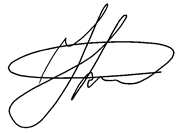 Jānis KrastiņšClerk of the Course/ Sacensību vadītājs7515:077715:147615:216915:287115:356715:426815:567016:038116:107316:246316:316516:387416:456416:526616:598017:067817:136117:20